VNSG 1432 – Medical Surgical Nursing II  Course Syllabus: Spring 2024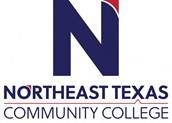 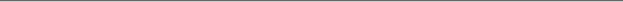 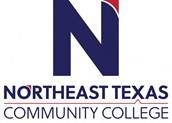 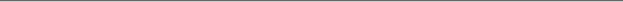 Instructor: Gwen M. Williams BSN, RN, CMSRN  Office: UHS 205Phone: 930-434-8388Email: gwiliams@ntcc.edu  This syllabus serves as the documentation for all course policies and requirements, assignments, and instructor/student responsibilities. Information relative to the delivery of the content contained in this syllabus is subject to change. Should that happen, the student will be notified. Course Description:  Course Title: Medical Surgical credit hours: 4 Nursing IILecture/Lab/Clinical: Four hours of course work each week. Prerequisite(s): VNSG 1429 Co-requisite(s): VNSG 1261 Continuation of Medical-Surgical Nursing I with application of the nursing process to the care of adult patients experiencing medical-surgical conditions in the health-illness continuum. Integrated concepts of nursing process, nutrition, pharmacology, psychosocial needs and ethical legal issues are addressed in caring for clients with cardiovascular, neurological, integumentary, musculoskeletal and hematological alterations. Includes a variety of health care settings. Prerequisite(s): Successful completion of Program Prerequisites, with the addition of VNSG 1502, VNSG 1304, VNSG 1429, VNSG 1260.   Student Learning Outcomes: The following Course Level Objectives (CLO) are based on and adapted from the Differentiated Essential Competencies of Graduates of Texas Nursing Programs Evidenced by Knowledge, Clinical Judgements, and Behaviors developed by the Texas Board of Nursing (2011), as appropriate and applicable to the Medical-Surgical course.  Implement the nursing process to holistically identify physical and psychosocial needs of patients experiencing medical-surgical disorders.   Develop a plan of care based on problem-solving and identified priorities for patients experiencing illness/disease, with consideration for pertinent cultural aspects.     Use knowledge of diagnostic modalities and criteria (lab values, diagnostic imaging, etc) to assess and report patient status.   4. Demonstrate understanding of the vocational nurse’s role on the interdisciplinary health care team.   5. Perform and document focused assessments for patients experiencing medical-surgical disorders to assist in identifying health status and monitoring changes.   6. Engage in activities that promote the profession of nursing.   The Texas State Board of Nurses (BON) provides differentiated essential competencies (DECs) (2010) to guide nursing education programs in developing a curriculum, which prepares graduates to provide safe, competent, compassionate care. The competencies from the BON show the expected level of performance, integrating knowledge, skills, abilities, and judgment based upon preparation in the program of study.  The NTCC nursing faculty incorporate the Differentiated Essential Competencies (DECs) (2010) into the student learning outcomes of each course, based on the level of the nursing educational program.   The student is responsible for accomplishment of all behavioral objectives through either class presentation or skills and clinical participation.   Evaluation/Grading Policy: Students will be evaluated by the instructor in the classroom, lab, and clinical.  These evaluations may be of the student as an individual or as a member of the team, and may be provided verbally or in written form. Each student is provided the opportunity to evaluate the course and the instructor via campus-wide survey.  Students are notified of this opportunity sometime in the second half of the semester.   Grading Policy:  Letter Grade Scale:  A= 90-100 points B= 80-89 points C= 78-79 points F= below 78 points Final Course Average is determined by:  Module Exams 	 	 	 	 	  70% of total grade           Seven module exams:  10% each (7x10=70% of total grade) Comprehensive Final exam:  	 	              10% of total grade  Pop Quizzes/Group Projects/Assignments                  10% of total grade ATI NCLEX Prep 	              	  	 	  10% of total grade  	 	 	 	 	 	           --------------------------  	 	 	 	 	 	             100%  Grade Rounding Policy – Vocational Nursing Exam and Course Averages will not be rounded to increase the student’s average in determining letter grade status.  For example, if the student’s exam average is 77.98, then the student’s average will stand as is.  There is no condition in which the student’s average will be rounded.   Exam Policy of the Vocational Nursing Program at NTCC – After all seven module exams have been administered and scored; the student’s module exam average will be used to determine if the student is eligible to sit for the comprehensive final exam.  To be eligible to sit for the comprehensive final exam, the student’s module exam average must be at least a true “C” or 78% or higher.  If the student does not achieve a true “C” or 78%, then the student will fail the course, and subsequently the additional corequisite course.  Final Course Average – After all exams, assignments, and other course requirements are scored and posted, the student must have a “C” or better to successfully pass the course according to the Letter Grade Scale above.   Assignments – Module exams, comprehensive final exam, online ATI platforms, test remediation, group projects/case studies, class participation, classroom assignments, and high-fidelity simulation for content reinforcement and application. Dosage Calculation exams using dimensional analysis are given each semester.  The dosage calculation exam is a “pass/fail” exam in which the student must score a 100% in order to pass.  Successful completion of these exams is mandatory to continue in the course. In the Fall semester, students are given three (3) chances to successfully pass the exam.  If, after the 2nd attempt with group and individual remediation, the exam has not been successfully mastered, the student may require math tutorial assistance outside the nursing program faculty. Failure to pass the math examination, as described in this syllabus, after the 3rd attempt will result in failure in the course.  Additionally, a student cannot go into the clinical setting without passing the math calculations exam. Other Course Requirements: Achievement of all course and lesson objectives. Completion of all assignments, such as quizzes, designated assignments, case studies, worksheets, ATI computer assignments/tutorials. Completion of all module exams and final exam. Student Responsibilities/Expectations: Review Eagle Email daily to stay abreast of any changes or additional information.   Be prepared and present for all class meetings, which includes eliminating distractions including mobile phone use, web surfing, and discussions amongst each other during lecture. Submit all assignments and other requirements with punctuality and with great attention to detail.  Refer to the VN Program Student Handbook for all policies related to VNSG courses and program requirements.   Required Instructional Materials:  ATI Book Bundle (All books) . (n.d.). Silvestri, L. A., & Silvestri, A. E. (2019). Comprehensive Review for the NCLEX-PN Examination (7th ed.). St. Louis: Elsevier. Retrieved from ISBN: 978-0-323-48488-6 Vallerand, A. H., & Sanoski, C. A. (2017). Davis's Drug Guide for Nurses (17 ed.). F.A. Davis. Retrieved from ISBN: 978-1-7196-4005-3 Williams, L. S., & Hopper, P. D. (2015). Study Guide: Understanding Medical-Surgical Nursing (6th ed.). F.A. Davis. Retrieved from ISBN: 978-0-8036-6900-0 Williams, L. S., & Hopper, P. D. (2015). Understanding Medical Surgical Nursing (6th ed.). Philadelphia: F.A. Davis. Retrieved from ISBN: 978-0-8036-6898-0 Yoost, B. L., & Crawford, L. R. (2020). Fundamentals of Nursing (2nd ed.). St. Louis: Elsevier. Retrieved from ISBN: 978-0-323-50864-3 Yoost, B. L., & Crawford, L. R. (2020). Study Guide: Fundamentals of Nursing (2nd ed.). St. Louis: Elsevier. Retrieved from ISBN: 978-0-3236-2486-2 Publisher: 	See Above 	 	 	 	 	ISBN Number: See Above Optional Instructional Materials: YouTube topical videos; NCLEX Question apps; E-books of any of the above mentioned texts Minimum Technology Requirements: Students are required to have a laptop with sufficient power and memory to utilize testing platforms, browse the internet, and create/edit documents of various types.  Students will be required to utilize Microsoft Office applications (Word, PowerPoint, Excel, etc), their NTCC Student Email account, Blackboard, multiple nursing program platforms, ATI, Uworld, textbook resources, etc.  The student will be required to have access to the internet for in class, as well as out of class resources and assignments.  There will be no exceptions to these requirements.   Required Computer Literacy Skills: Ability to operate a computer, browse the internet, create and edit documents, download and upload resources/assignments, and access examinations and tutorials through internet based and installed applications.   Course Structure and Overview: Provided in Blackboard under “Start Here” folder in VNSG 1429 course.   Communications: The student is expected to communicate with classmates, instructors, various campus and clinical personnel, and campus administration in a professional and respectful manner upholding the highest degree of consideration and ethical practice in an effort to mirror expectations of the profession of nursing.  The student is required to utilize their NTCC provided student email account for all written communication.  For further details, see “Communications Policy” in Blackboard, as well as the VN Program Handbook.   Institutional/Course Policy:  Late Work – Nurses are expected to perform their duties skillfully, competently, and with timeliness.  Often nurses work within tight deadlines and especially with time-sensitive data or urgent situations.  With this in mind late work policies reflect the expectations of the profession to which you will be entering.  Late work in this course is not accepted.  Students should plan for contingencies related to internet and power outages, mechanical issues with vehicles, babysitter call-offs, and so on.  Work not submitted on time will receive a “zero” in the gradebook.   Cell/Mobile Phones – Cell phones are strictly prohibited from the classroom.  Possession of a cell phone in the classroom will result in point deduction in a progressive manner.  For example, first infraction will result in a 5 clinical point deduction.  Subsequent infractions will result in 10 clinical point deduction per infraction.  There are no exceptions to this policy.   Exam Remediation – Students who score below 80% on any module exam are required to meet with the instructor who delivered that content and wrote the exam to discuss remedial concepts and develop a plan for success in subsequent exam work.  Students must initiate the request for the meeting by sending an email to the instructor within 24 hours of exam grade posting.  Failure to request a meeting for remediation within this timeframe will result in a 5 clinical point deduction.   Chain of Command – Students are required to follow the Chain of Command policy in the Vocational Nursing Handbook 2020-2021.  The following is the chain of command for this course:  Instructor: Gwen Williams RNProgram Coordinator: Tim Elmore RNDirector of Nursing Programs: Dr. Charla DenmanDean of Health Science: Dr. Marta Urdaneta PhD  Vice President of Instruction: Dr. Kevin Rose Ed. D *Clinical point deductions reflect deficiencies in those professional behavior areas essential to the safety of patients and integrity in the profession.  Clinical point deductions are reflected in the clinical course grades, but may be instituted across all areas of the student’s interaction with the program, including classroom, lab, clinical, and peer and instructor interactions.   Please refer to the VN Program Handbook for policies on attendance, tardies, uniforms, HIPAA, social media, withdrawals, communication, ethical practice, professionalism, conduct, etc.  Those policies are an extension of this course’s requirements and effectively become enforceable under this syllabus as such.   Alternate Operations During Campus Closure and/or Alternate Course Delivery Requirements In the event of an emergency or announced campus closure due to a natural disaster or pandemic, it may be necessary for Northeast Texas Community College to move to altered operations. During this time, Northeast Texas Community College may opt to continue delivery of instruction through methods that include, but are not limited to, online through the Blackboard Learning Management System, online conferencing, email messaging, and/or an alternate schedule.  It is the responsibility of the student to monitor NTCC’s website (http://www.ntcc.edu/) for instructions about continuing courses remotely, Blackboard for each class for coursespecific communication, and NTCC email for important general information. Additionally, there may be instances where a course may not be able to be continued in the same delivery format as it originates (face-to-face, fully online, live remote, or hybrid).  Should this be the case, every effort will be made to continue instruction in an alternative delivery format.  Students will be informed of any changes of this nature through email messaging and/or the Blackboard course site. NTCC Academic Honesty/Ethics Statement: NTCC upholds the highest standards of academic integrity. The college expects all students to engage in their academic pursuits in an honest manner that is beyond reproach using their intellect and resources designated as allowable by the course instructor. Students are responsible for addressing questions about allowable resources with the course instructor. Academic dishonesty such as cheating, plagiarism, and collusion is unacceptable and may result in disciplinary action. This course will follow the NTCC Academic Honesty and Academic Ethics policies stated in the Student Handbook.  Refer to the student handbook for more information on these subjects. ADA Statement: It is the policy of NTCC to provide reasonable accommodations for qualified individuals who are students with disabilities. This College will adhere to all applicable federal, state, and local laws, regulations, and guidelines with respect to providing reasonable accommodations as required to afford equal educational opportunity. It is the student’s responsibility to request accommodations. An appointment can be made with the Academic Advisor/Coordinator of Special Populations located in Student Services and can be reached at 903-434-8264. For more information and to obtain a copy of the Request for Accommodations, please refer to the special populations page on the NTCC website.   Family Educational Rights and Privacy Act (FERPA): The Family Educational Rights and Privacy Act (FERPA) is a federal law that protects the privacy of student education records. The law applies to all schools that receive funds under an applicable program of the U.S. Department of Education. FERPA gives parents certain rights with respect to their children’s educational records. These rights transfer to the student when he or she attends a school beyond the high school level. Students to whom the rights have transferred are considered “eligible students.” In essence, a parent has no legal right to obtain information concerning the child’s college records without the written consent of the student. In compliance with FERPA, information classified as “directory information” may be released to the general public without the written consent of the student unless the student makes a request in writing. Directory information is defined as: the student’s name, permanent address and/or local address, telephone listing, dates of attendance, most recent previous education institution attended, other information including major, field of study, degrees, awards received, and participation in officially recognized activities/sports. Tentative Course Timeline (*note* instructor reserves the right to make adjustments to this timeline at any point in the term): Course calendar, module details, and important campus/program/course dates provided in Blackboard.  The instructor reserves the right to edit or add to the policies and directives contained in this syllabus at any time.  The student will be notified if such changes are needed.   Office  Hours Monday Tuesday Wednesday Thursday Friday Office  Hours 1200pm-4:00pm 8:00am-1230pm11:00-1:00 pmAvailable by appointmentAvailable by appointment